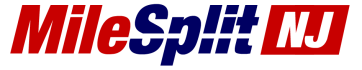 nj.milesplit.com > Calendar > Find our meet pagesClaim Team - MileSplit Team Pages - Claim Team / Roster Video TutorialIf you have already claimed your team while entering the NJSIAA meets you are all set and can continue to editing / managing your rosters after logging in. If you haven't claimed your team in the past go to the TEAMS page, find your team, claim it on the bottom right. Please provide a school email or another way for the webmaster to quickly verify your coaching connection with the school. The webmaster will approve your claim within 24 hours if not immediately. Editing Team Rosters - Claim Team / Roster Video TutorialThese MileSplit rosters replace your Hytek rosters, it is important to maintain them.Once you have claimed your team and are approved, go to your team page and click on the Team Manager button located under the team name. There you should see a menu to the left, click on Roster. If the menu is one color or hard to see try to change the colors.Please do not "delete" athletes by changing their name to someone else, every athlete has their own career stats profile that never disappears. *If you see misspellings click the name and make the correction.*If you see duplicate athletes report them to rkellert@milesplit.com for merging.*If an athlete does not have a graduation year add it, lets the program know when to push athletes to the alumni page and ranks them correctly by grade in the database. *The XC and TF tags designate the rosters that will be available during online registration. Please make sure that athletes needed for the meet have the correct tags.If you need new athletes not listed click Add Athlete and fill out their basic information.If there are graduated athletes on your roster, give them an appropriate graduation year to move to alumni.Entering a Meet Online - Meet Entry Video Example TutorialYou should have already claimed your team and managed your roster. Click the NJ MileSplit site's calendar and find the meet page.  On the meet page you will see a green 'Register Online Now' button.From there you will enter your school and fill out the needed information.Make sure you CHECK BOX the correct divisions or else no events will show and you'll have to Edit Divisions Entered on the edit entries page to the right.After entering the divisions you will see all the events where you can enter the athletes. When entering relays please type the order number to the right so the correct names are listed on the results.  When all athletes are entered click Done Editing. You can always go back and edit entries via the green Register Online Now button. Seeds will be periodically updated for you by the webmaster. Verified seeds only. Run into problems or questions? Contact rkellert@milesplit.com with details such as team, meet, etc...